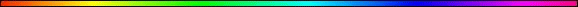 Tzom Gedaliah -   גדליה צוםBy Rabbi Dr. Hillel ben David (Greg Killian)Introduction	1Like the burning of the Temple	2The Tragedy	5IntroductionThe Fast of Gedaliah is a day set aside to commemorate the assassination of Gedaliah, the Babylonian-appointed, Jewish, official charged with administering the Jewish population remaining in Judah following the destruction of the Temple and exile in 586 B.C.E. It is observed on the third of Tishri (the day after Rosh Hashanah) with a fast from sunrise to sundown, and like on other fast days, the recital of special prayers ("Anenu") and the reading of selected biblical readings (Exodus 32:14; 34:1-10). In years when Rosh Hashanah begins on Thursday, the fast is postponed until Sunday, as fasts other than Yom Kippur are not permitted on Shabbat.This fast day is spoken about two separate times in Zechariah. The first is in chapter seven which says: Zechariah 7:4-5 Then came the word of HaShem of hosts unto me, saying: 'Speak unto all the people of the land, and to the priests, saying: When you fasted and mourned in the fifth and in the seventh month, even these seventy years, did you at all fast unto Me, even to Me?The second time this fast is spoken about is in chapter eight when this day will be turned into a day of joy in the Messianic Age. Zechariah 8:18-19 And the word of HaShem of hosts came unto me, saying: 'Thus says HaShem of hosts: The fast of the fourth month, and the fast of the fifth, and the fast of the seventh, and the fast of the tenth, shall be to the house of Judah joy and gladness, and cheerful seasons; therefore love  truth and peace.Gedaliah Ben Achikam was one of the Gedolei HaDor of his generation. It is a little known fact, that he was also a Navi. Indeed the Gemara explains that HaShem Himself equates the death of this great tzadik with the destruction of the Beit HaMikdash! Rarely if ever do we find such testimony as to the stature of any individual. HaShem himself is his character witness.In the Prophetic Writings this fast day is called "The Fast of the Seventh" because Tishri is the seventh month of the Jewish calendar. It is also called "Tzom Ha'Shvii", meaning "The fast of the 7th month".The origin of this fast is explained in two places in the bible: Kings II, chapter 25; The Book of Jeremiah, chapters 40-41. Tzom Gedaliah begins at dawn in the Diaspora on:Sunday, October 02, 2011 (4th of Tishri, 5772)Wednesday, September 19, 2012 (3rd of Tishri, 5773)Sunday, September 08, 2013 (4th of Tishri, 5774)Sunday, September 28, 2014 (4th of Tishri, 5775)Wednesday, September 16, 2015 (3rd of Tishri, 5776)Torah Portion: Shemot (Exodus) 32:11 - 34:10Like the burning of the TempleAs to the symbolism of this murder, it signified the end of Jewish Monarchy, and led to the destruction of what remained of the Jewish settlement in Israel. This all happened soon after the Temple was destroyed. It strengthened the sense of despair, and therefore the day of the murder was declared a day of mourning.The Rabbis decreed a Day of Fasting to commemorate the assassination. And yet, this Fast has seemed somewhat puzzling in the context of the other non-Biblical Fasts. For they are all related to profound national catastrophes – actual or potential. “Asarah B’Tevet” (10th of Tevet), “Shivah Asar B’Tammuz” (17th of Tammuz) and, of course “Tishah B’Av” (9th of Av) are all related to the destruction of the national spiritual center, the “Beit HaMikdash,” the Holy Temple. “Ta’anit Esther” (Fast of Esther) is related to the avoidance by a “Nes Nistar,” a “hidden miracle,” of the genocide of the entire People. By contrast, “Tzom Gedaliah” seems relatively small, relating only to a miniscule remnant of the People that had been allowed to stay on after the Destruction of the Temple and the City and, at first glance, without comparable historical impact. In Hilchot Taaniot (5:1), the Rambam discusses the concept of the Fast on days of national tragedy in order to arouse our hearts to Repentance. In Taaniot (5:2), he begins the list of these Fasts with a reference to “Tzom Gedaliah:” “And these are those Fast Days: the Third of Tishri, on which Gedaliah ben Achikam was assassinated...” This echoes what we find in the Yerushalmi and the Talmud Bavli:Rosh HaShana 18b ‘The fast of the seventh month’: this is the third of Tishri on which Gedaliah the son of Ahikam was killed. Who killed him? Ishmael the son of Nethaniah killed him; and [the fact that a fast was instituted on this day] shows that the death of the righteous is put on a level with the burning of the House of our God.And now the Rambam will introduce a new idea, with a dramatic expression not mentioned here in the Talmud, that magnifies the historical impact of that event – “... and with that act was extinguished the last burning coal of Israel, that sealed the entry into Exile of the People...”The Maharsha, who asks this question, provides the following explanation: We fast on this day not solely because Gedalya was killed. It is true that Gedalya's death in it of itself was a tragedy, as he was righteous. However, it is because of the effect his death had - that all Jews left the land of Israel and went into exile - that we fast. We see how great of a tragedy the death of a righteous person is by the fact that the mention of this fast in the verse in Zechariah is juxtaposed with all the other fasts which commemorate the destruction of the Temple. The common denominator between the four fasts listed in the verse is the fact that the extent of the tragedy of all of them is equal, because the death of a righteous person is on par with the destruction of the Temple. Although this is true, we do not, and we practically could not, fast on every day a righteous person died.Consider that if Gedaliah’s death is like the burning of the Bait HaMikdash, then his death is also like the destruction of all the Jewish people because HaShem dwells in the Beit HaMikdash and in His people. This concept is brought out beautifully in the Nazarean Codicil:I Tsefet (Peter) 2:5  Ye also, as lively stones, are built up a spiritual house, an holy priesthood, to offer up spiritual sacrifices, acceptable to God by Yeshua HaMashiach. Thus we understand that:Gedaliah = Temple = IsraelWe also learned, in another study, that  Israel = AdamIn that study we proved this connection by quoting the following sources: Yechezkel (Ezekiel) 34:31 'You are my sheep, the sheep of my flock, you are Adam, and I am your G-d,' declares the Lord G-d.Yevamot 61a You Israel are collectively called Adam ...When we put these pieces together we find that there is a direct connection between the death of Gedaliah and the sin of Adam:Gedaliah = Temple = Israel = AdamThus on the very day that Adam was created and sinned, on the very day when we are supposed to correct Adam’s fall, on that very day we sinned again. But wait! There is even more to this amazing relationship. In another study, we learned that:Israel = MashiachThe Fast of Gedaliah, in particular, is linked to the Era of the Redemption by the identity of the person for whom the fast is named, Gedaliah ben Achikam, the governor appointed by the Babylonians after their conquest of Eretz Yisrael. According to some opinions, Gedaliah stemmed from the House of David and was the last member of that royal family who commanded authority over Eretz Yisrael. This links this “day of Divine goodwill” with “the scion of David,” Mashiach, who will restore the Davidic dynasty.The Fast of Gedaliah is also connected with the Redemption by virtue of the meaning of Gedaliah’s name. The Hebrew letters of Gedaliah form the words Gadol Yud-Hai, “HaShem is great.” It is during the Era of the Redemption that HaShem’s greatness will be manifest throughout the world.This adds another piece to our understanding:Gedaliah = Temple = Israel = Adam = MashiachNow we can begin to understand how devastating the sin and death of Gedaliah was! The sin and death of Gedaliah was literally a recreation of the sin and the death of Adam!Gedaliah was killed on Rosh HashanaThere is an opinion that Gedaliah was slain on the first day of Tishri, but the fast was postponed till after Rosh Hashanah, since fasting is prohibited during a festival. When Rosh Hashanah falls on Thursday and Friday, the fast is postponed till Sunday, since no public fast is observed on Shabbat with the exception of Yom HaKippurim.The Maharsha adds a new idea that seems to fit better with the fact that this great sin – this murder – happened on the Day after Rosh Hashanah, thereby raising the level of the tragedy to a spiritual catastrophe! In the words of the Maharsha, “... Another idea is that the murder occurred during the Ten Days of Repentance, and Yishmael ben Netanya should have been aroused to repent, but was not. And his failure in that regard caused great harm to the Community of Israel... Scripture writes, ‘He will grant us life after two days...,’ which is a reference to the first two days of the Days of Repentance, during which we pray for life, but on the third day of the Days of Repentance, on which Gedaliah was murdered, we experienced a national falling into sin on that very day. And therefore, we have to be more worried, and to ask for greater Mercy from Heaven, for two reasons: that HaShem raise us up from that great fall, and that He restore our verdict of Life that we merited on Rosh Hashanah.”

Thus, the Fast of “Tzom Gedaliah” embodies the concept of the frailty of Man in the sense of his spiritual commitment, that on the day immediately following the Day of Judgment we fell back into sin, and we pray that HaShem take this weakness into account in judging us, and remember that “we are but dust.”The fast is observed from daybreak till the stars appear at night. The cantor includes the prayer Anenu in the repetition of the Shacharit amidah. A Torah Scroll is withdrawn (from the ark) the Thirteen Divine Attributes are said and the Passages of Vayechal are read from the Torah (Shemot 32: 14 and 34: 1-10).There is a unique dimension to the Fast of Gedaliah. It is the only one of these fasts which is never held on the day of the tragedy which it commemorates. According to the Rishonim and many authorities,  Gedaliah's murder took place on the second day of Rosh Hashanah and since, as mentioned above, that holiday should be celebrated by "eating succulent foods and drinking sweet beverages," the fast is postponed to the following day.Yeremiyahu (Jeremiah) 41:1 Now it came to pass in the seventh month, that Ishmael the son of Nethaniah the son of Elishama, of the seed royal, and the princes of the king, even ten men with him, came unto Gedaliah the son of Ahikam to Mizpah; and there they did eat bread together in Mizpah. 2 Then arose Ishmael the son of Nethaniah, and the ten men that were with him, and smote Gedaliah the son of Ahikam the son of Shaphan with the sword, and slew him, whom the king of Babylon had made governor over the land.Some years there is an added postponement and, because of Shabbat, the fast is not held on the day when it is usually held. In the Talmud, there is an opinion that once a fast is postponed, it should be nullified entirely. Although, in practice, this opinion is not accepted, the postponement of a fast does strengthen our hope in the coming of the Messianic era during which all fasts will be nullified entirely, and indeed, transformed into festivals and days of rejoicing.Tzom Gedaliah is deferred every year. As noted above, the tragedy for which this fast was established happened on Rosh Hashanah, but because of the festival, the fast was postponed to the third of Tishri. Thus this year, Tzom Gedaliah is postponed twice:1) From Rosh Hashanah to the third of Tishri - every year;2) From the third to the fourth of Tishri.According to many commentaries, this actually took place on Rosh Hashanah. The commemoration of the tragedy was postponed, however, so as not to conflict with the festive celebration of Rosh Hashanah, a day when we should “partake of delicacies and drink sweet beverages.”With regard to the postponement of a fast day, there is a Talmudic opinion that “Once [the commemoration of a communal fast] has been postponed, it should be postponed [indefinitely, i.e., cancelled].” Understood literally, this statement expresses the minority opinion that when a communal fast falls on Shabbat, the observance of the fast should not merely be postponed until Sunday (which is the halacha as we practice it), but that there is no need to fast at all. However, the Hebrew wording of this expression leaves room for an extended interpretation, “Once it has been postponed, may it be utterly cancelled.” I.e., a postponed fast is a time when there is a greater potential for bringing about the redemptive era during which the misfortunes recalled by the communal fasts will be nullified entirely.The fact that the commemoration of the Fast of Gedaliah is always postponed, indicates that this day is uniquely empowered to hasten the coming of the Era of the Redemption, when all the commemorative fasts will be transformed into “days of rejoicing and celebration.” May this take place in the immediate future.The TragedyGedaliah was warned of the plot on his life, yet he did not act on it. He treated it as Lashon HaRa rather than considering it and taking appropriate action. Gedaliah was killed as a result of his inaction. Grave as that was, the results of his inaction continued on and affected thousands of other Jews.The results of Gedaliah’s inaction were so grave that the Mesillat Yesharim notes that the Gemara considers it as if Gedaliah himself had killed all of his people!  Nidah 61a It was taught: Abba Saul stated, It once happened that a clod at Beth Horon was held in a presumptive state of uncleanness, and the Sages could not properly examine it because its area was extensive. But there was an old man in the place whose name was R. Joshua b. Hananiah and he said to them, ‘Bring me some sheets’. They brought to him sheets and he soaked them in water and then spread them over the clod. The clean area remained dry while the unclean area became moist. And, having examined the latter, they found a large pit full of bones. One taught: That was the pit which Ishmael the son of Nethaniah had filled with slain bodies, as it is written, Now the pit wherein Ishmael cast all the dead bodies of the men whom he had slain by the hand of Gedaliah. But was it Gedaliah that killed them? Was it not in fact Ishmael that killed them? — But owing to the fact that he should have taken note of the advice of Johanan the son of Kareah and did not do so Scripture regards him as though he had killed them.This is a remarkably thought-provoking notion. Here is what we find in Mesillat Yesharim:“What you have to understand is that you cannot judge matters relevant to piety by first impressions. You must reflect and analyze their ramifications. Sometimes an act may appear to be good, but it must be abandoned because what would come out of it would be bad, and if you were to do it you would actually be a sinner, not a pious person. The actions of Gedaliah ben Achikam bespeak this. Because of his over piety and his unwillingness to adjudge Ishmael guilty or to hear out slander, he said to Yochanan ben Koreach: "You are lying about Ishmael." What happened because of that? He died, Israel was dispersed, and their last dying ember was extinguished. The Torah credits him with the death of those who were killed as if he himself had killed them, as our sages explained. They based their proof on the verse: ”Jeremiah 41:9 ...all of the corpses of the men struck by the hand of Gedaliah.The Yerushalmi agrees with the conclusion of Mesillat Yesharim. Gedaliah caused his own death.  He was, himself to blame, not only for his death but for those of thousands of others.The future of klal Israel was in the hands of this great tzadik and Gadol. His decisions were of paramount importance. Notwithstanding his greatness and piety and the fact that he was a prophet of HaShem, Chazal tell us that he made a crucial error in halacha and in its application. Gedaliah refused to take protective measures against Yishmael, when he was warned by Yochanan Ben Korayach of Yishmael Ben Netanya’s malevolent intent. The consequences were quite grave indeed. Gedaliah and all his men were brutally murdered.Chazal place the blame of the tragedy on Gedaliah himself.  Yochanan Ben Karayach’s warning about Yishmael Ben Netanyah should have been listened to.  If Gedaliah Ben Achikam would have done so, thousands would not have died and sovereignty would remain in the hands of Jews.This study was written by Rabbi Dr. Hillel ben David (Greg Killian). Comments may be submitted to:Rabbi Dr. Greg Killian12210 Luckey SummitSan Antonio, TX 78252Internet address: gkilli@aol.comWeb page: http://www.betemunah.org/(360) 918-2905Return to The WATCHMAN home page Send comments to Greg Killian at his email address: gkilli@aol.com